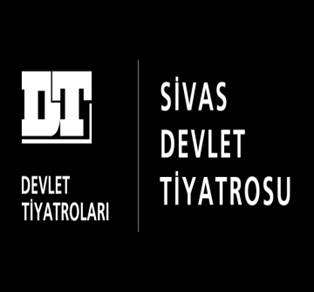 “YUNUS EMRE” ADLI OYUN PERDESİNİ AFYONKARAHİSAR’DA AÇIYOR.	      Sivas Devlet Tiyatrosu (SDT), 2013-2014 tiyatro sezonuna,  tüm insanlığa YUNUS EMRE’ nin hoşgörüsünü getirmesi umuduyla merhaba dediği ve karış karış  Anadolu’yu dolaşarak tiyatro seyircisinin beğenisini toplayan, “Yunus Emre” adlı oyun Afyonlu sanat severlerle buluşuyor.	   SDT, “YUNUS EMRE” adlı oyunla 7 Mayıs Çarşamba günü saat 20:00 de Hattat Ahmet Karahisari Kültür ve Sanat Merkezi’nde  Afyonlu sanat severlere perde açacak.         “Ben 72 millete bir göz ile bakarım” diyerek zaman zaman kaybettiğimiz hoşgörüyü bize hatırlatan,  gönüllerin dostu Yunus’un kendini arama yolculuğunu tiyatro sahnesinin büyülü ışıklarıyla buluşturan oyunu Recep Bilginer’in kaleme alıp, M. Nurullah Tuncer’in yönettiği; Yunus Emre karakterini Mehmet Demiralp’ın canlandırdığı oyunda;  Kemal Okan ÖZKAN, Begüm ŞAHİN, Ömer ERYİĞİT, Ufuk BOSTANCI, Tansel AYTEKİN, 	Mustafa YILDIRAN, Selçuk Veysel ZURNAZANLI, Kerem YÜCEL, Can ATAK ve Burçhan GÖZE rol alıyor.             Tüm tiyatro severleri oyunu izlemeye davet ediyoruz.BİLET TEMİN YERLERİ :-İL KÜLTÜR VE TURİZM MÜDÜRLÜĞÜTel: 213 76 00-TURİZM DANIŞMA BÜROSU- VALİLİK YANITel: 213 54 47   ÜCRET TAM : 5 TLÖĞRENCİ     : 3 TL 